Україна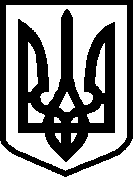 МІНІСТЕРСТВО ОСВІТИ І НАУКИ УКРАЇНИТЕРЕБОВЛЯНСЬКА МІСЬКА РАДАОпорний закладТеребовлянська загальноосвітня школа І-ІІІ ступенів №148100, Тернопільська обл., Тернопільський район, м. Теребовля, вулиця Січових Стрільців, будинок 51-А e-mail: <school.1.1982@gmail.com>  Код ЄДРПОУ 21163309                                                                                                              23.12. 2022 р.02-04/146Витяг із проколу №1засідання ради методичних  об’єднань педагогічних працівниківзакладів загальної середньої освіти ТЕРЕБОВЛЯНСЬКОЇ ОТГвчителів основ здоров’я, навчального предмета «Захист України» та інтегрованого курсу «Здоров’я, безпека та добробут»від 30.08.2022 р.Порядок денний7. Про вивчення досвіду роботи вчителя основ здоров’я, навчального предмета «Захист України» та інтегрованого курсу «Здоров’я, безпека та добробут» опорного закладу Теребовлянська ЗОШ І – ІІІ ст. № 1 Мислівої Галини Анатоліївни    СЛУХАЛИ: Апостол М. М. -   заступника керівника методичного об’єднання вчителів основ здоров’я, навчального предмета «Захист України» та інтегрованого курсу «Здоров’я, безпека та добробут»  Теребовлянської ОТГ про схвалення досвіду роботи  вчителя  опорного закладу Теребовлянська ЗОШ І – ІІІ ст. №1 Мислівої Галини Анатоліївни.СЛУХАЛИ: Мисліву Г. А., яка поділилася своїм досвідом роботи з проблеми, над якою працює «Активізація пізнавальної діяльності та формування культури здоров’я учнів на уроках та в позаурочний час через призму особистісно-орієнтованого навчання» і порекомендувала свій методичний посібник «Знати, щоб жити» щодо процесу формування в школярів свідомого уявлення про здоровий  спосіб життя, про алгоритми поведінки під час надзвичайних ситуацій та шляхи виходу з них.УХВАЛИЛИ: 1. Рекомендувати вчителям основ здоров’я, навчального предмета «Захист України» та інтегрованого курсу «Здоров’я, безпека та добробут» впроваджувати у педагогічній діяльності елементи досвіду Мислівої Г. А. з проблеми «Активізація пізнавальної діяльності та формування культури здоров’я учнів на уроках та в позаурочний час через призму особистісно-орієнтованого навчання», методичний посібник «Знати, щоб жити».  Керівник методичного об’єднання _______________Галина МисліваСекретар ______________________________________Любомира Смолінська